Single Channel Passive HD Balun For TVI CVI AHD CVBS> Model number: STK201P-HD-B2 > No power required, simplified project wiring> Compatible with HDCVI/ HDTVI/ AHD    > Plug and play, real-time transmit CCTV HD video signal, video is high quality and stable> Anti-interference, super lighting protection, ESD Description of this Single Channel Passive HD Balun For TVI CVI AHD CVBSSTK201P-HD-B2 cctv passive video balun is a passive (non-amplified) device that allows the transmission of real-time CCTV HD video signal via cost-effective Unshielded Twisted Paired (UTP) cable. The TT-201P-HD-B2 CCTV Accessories Video Balun is compatible with all HD-TVI, HD-CVI, AHD and CVBS analog cameras. 
 
Single Channel Hd Video Balun has a mini-coax pigtail lead which allows quick mounting onto fixed cameras, allows in-camera mounting in most dome cameras and allows flexible connection with DVR. Screw-pin terminal block allows easy connection of UTP cable output. Used in pairs, STK201P-HD-B2 Video Balun For TVI CVI AHD CVBS, eliminates costly and bulky coaxial cable.
 
The superior interference rejection and low emissions of the STK201P-HD-B2 Hd CCTV Video Balun,allow video signals to coexist in the same wire bundle as telephone, datacom, or damaging voltage spikes. CCTV Accessories Single Channel Balun crosstalk and noise immunity ensure quality video signals. Widely used in security, teaching industry and other complex system environment.Specification of this Single Channel Passive HD Balun For TVI CVI AHD CVBSApplication of this Single Channel Passive HD Balun For TVI CVI AHD CVBS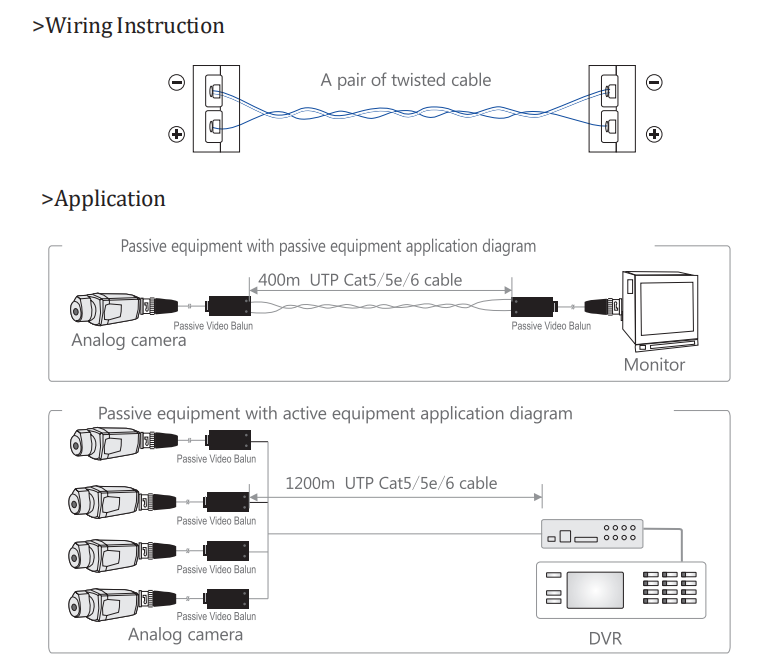 Pictures of this Single Channel Passive HD Balun For TVI CVI AHD CVBS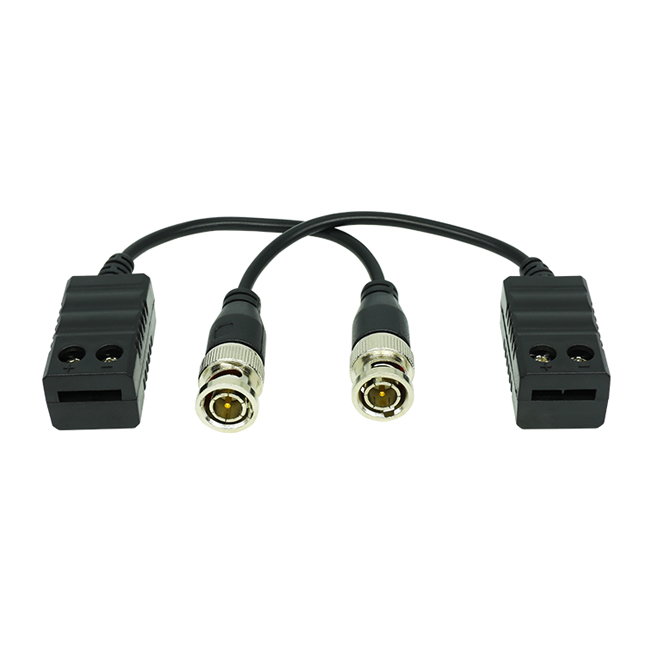 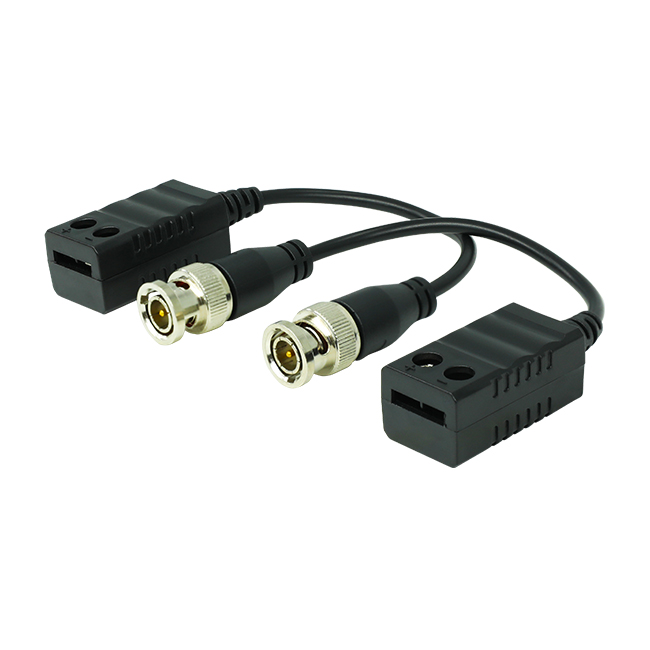 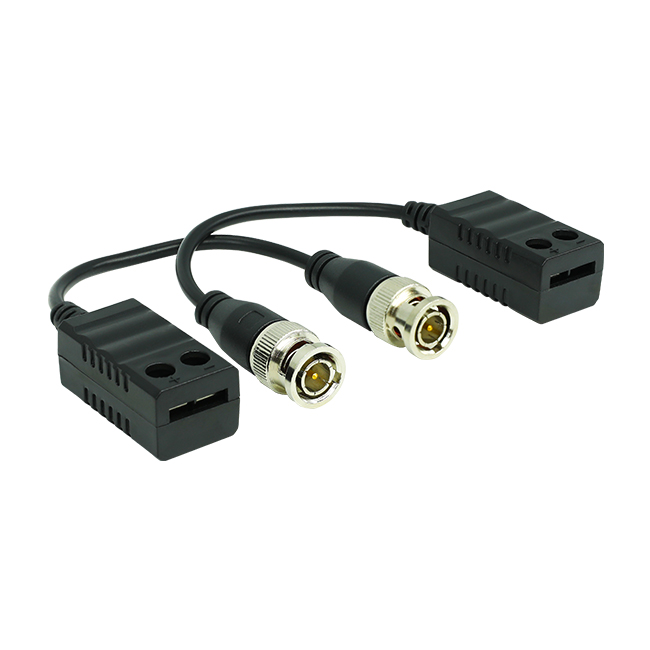 ModelSTK201P-HD-B2PropertiesPropertiesTransmission Signal1 channelTransmission Distance (Max)HDCVI 720P: 400M / 1080P: 250M; 4Mp:200M ;5Mp:200M; 8MP: 180MTransmission Distance (Max)HDTVI 720P/1080P: 250M; 5Mp:200M ; 8MP: 180MTransmission Distance (Max)AHD 720P: 350M / 1080P: 200M;5Mp:200M; 8MP: 180MCategory TypeUTP CAT 5E/6 (R＜10Ω/100M)Video Transmission Properties And PortVideo Transmission Properties And PortCoaxial Video ConnectorBNC-MTwisted-pair Video ConnectorScrew terminalCompatible FormatHDCVI, HDTVI, AHD, CVBSResolution720P/1080P/4MP/5MP/8MP 4KAnti-interference＞60dbProtectionProtectionESD1a contact discharge electricity level 3ESD1b air discharge electricity level 3ESDPer:IEC61000-4-2Coaxial Cable Connector2KV(common-code) Per:IEC61000-4-5UTP Cable Connector2KV(different-code),4KV(common-code),Per:IEC61000-4-5ImpedanceImpedanceBNC Male75 ohmsUTP Cable100 ohmsPhysical PropertiesPhysical PropertiesShellABSColorBlackN.W.50GStabilityStabilityMTBF＞10000HEnvironmentalEnvironmentalOperating Temperature-10~55℃Storage Temperature-20~70℃Humidity0~95%(non-condensing)